УЧЕБНОЕ ЗАДАНИЕ к уроку №8 « Организм: регуляция работы»1. Запишите в тетради дату и тему урока.2. Сделайте предположения о цели урока.3. Познакомьтесь с материалами к уроку  (методическое пособие, таблица с карточками, видео:   https://www.youtube.com/watch?v=Fod64eguI7w&t=1s).4.Пользуясь методическим пособием и карточками в таблице, составьте в тетради интелект-карту информации, характеризующей механизмы регуляции работы организма человека.5.  Сдайте тетрадь на проверку (после дистанта).Механизмы регуляции процессов жизнедеятельностиНервная регуляция Нервная регуляция Гормональная регуляцияФункциональные системыПринципы регуляцииПринципы регуляцииРегуляция решает задачи: Типы регуляцийВиды регуляторных влияний Виды регуляторных влияний 1.Центральный элемент2. Входные каналы связи3.Выходные каналы связи1. Поддержание гомеостаза2. Обеспечение нужного уровня обмена веществ, энергии, информации3. Адекватнная адаптация1. Триггерное (пусковое)2. Корригирующее3. Трофическое (метаболическое)4. Морфогенетическое1. Триггерное (пусковое)2. Корригирующее3. Трофическое (метаболическое)4. Морфогенетическое1. по отклонению (саморегуляция по выходу)2. по опережению (дополняющая 1)3. по возмущению (саморегуляция по входу)Положительная обратная связь: выходой сигнал усиливает входнойОтрицательная обратная связь: выходой сигнал уменьшает входной Отрицательная обратная связь: выходой сигнал уменьшает входной Гормон – это (напишите определение)Самоорганизующиеся и саморегулирующиесяЦикличность синтезаЦикличность синтезаРефлекторная дугаПо составу:1. производные аминокислот2. белково-пептидные3. производные жирных кислотОбеспечивают информационное взаимодействие клеток, тканей и органовОбеспечивают информационное взаимодействие клеток, тканей и органов1. Железы внутренней секреции2. Железы смешанной секреции3. Рассеянные эндокринные клеткиЭндокринные органы:Строение регуляторной системыСтроение регуляторной системыСтруктура:- полезный приспособительный результат- рецепторы результата- обратная связь рецепторов с нервным центром- конструкция с избирательным объединением элементов в рабочие узлы- исполнительные структуры1. Рецептор2. Афферентный (центростремительны) путь3. Нервный центр4. Эфферентный (центробежный) путь5. Эффектор (орган – мишень)1. Рецептор2. Афферентный (центростремительны) путь3. Нервный центр4. Эфферентный (центробежный) путь5. Эффектор (орган – мишень)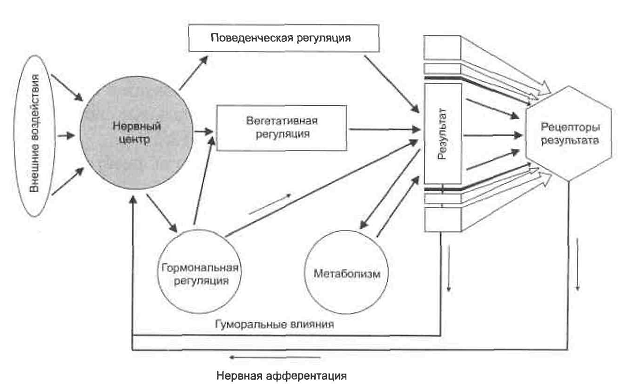 